JAS Blog Photo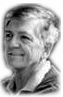 ---------------------------------------------------------------------------------------------------------THE JACKASS OF THE WEEK AWARD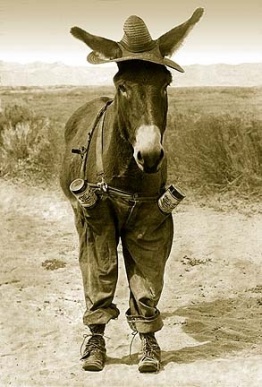 Chosen by readers